KalenderInfo voor de ouders Wat is KLJ?KLJ Molenbeek-Wersbeek organiseert activiteiten voor kinderen vanaf 6 jaar. Deze activiteiten gaan door op zondagnamiddag voor -10, +10 en +12 of op zaterdagavond voor +14 en +16 en dit om de twee weken. Iedereen is welkom! OPGELET: voor +12 is het dus vanaf dit jaar NIET meer op zaterdagavond, maar wel op zondagmiddag.De leidingHoofdleidingArno Thyssen		0470/ 52 16 65	Driesstraat 14B, 3461 Molenbeek-Wersbeek 
Ward Franssen	0494/ 64.00.84	Netelzeepstraat 26F, 3460 Bekkevoort LeidingArne Devos				Niels De Cock
Ewoud Stiers 				Nina ClaesGert-Jan Theys			Renzo HermansJarne Jacobs				Ruben CostermansLouise Weckx				Simon TheysMarie Tweepenninckx		Victor EveraertsMyrthe Vanbergen
De leiding kan je herkennen aan hun blauwe leidingspull! 😊Wat is het KLiekJe?Het KLiekJe is een gratis trimestrieel boekje waarin je alle informatie rond KLJ Molenbeek-Wersbeek kan terugvinden. Hierin staat een kalender met de komende activiteiten, contactgegevens, extra info over de werking, de geplande evenementen, info over de oud-leiding, … 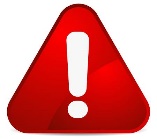 HET IS ZEKER AAN TE RADEN ELK KLIEKJE GRONDIG DOOR TE NEMEN! Aanwezigheid op activiteitenWij werken met een aanwezigheidslijst op de activiteiten. Op die manier weet de leiding welk kind aanwezig is op de activiteit. Zo kunnen we een betere veiligheid garanderen voor jullie kinderen. Kom dus zeker een seintje geven als je aankomt op de activiteit en als je je kinderen komt ophalen. Indien je kinderen zelfstandig naar de activiteit komen, verwachten we ook van hen dat ze de leiding iets laten weten bij aankomst en vertrek.Inschrijvingsformulier werkjaar 2019-2020Om onze gegevens up-to-date te houden vragen we dit jaar aan IEDEREEN om het ‘inschrijvingsformulier KLJ werkjaar 2019-2020’ ingevuld terug te bezorgen aan de leiding.Op dit inschrijvingsformulier staan alle gegevens omtrent het lidgeld en GDPR.ContactgegevensZowel ouders als leden kunnen ons steeds contacteren via de volgende kanalen:e-mail : klj.molenbeekwersbeek@gmail.comwebsite : http://kljmw.weebly.com
Deze website wordt na het jaarvergaderingsweekend aangepast! 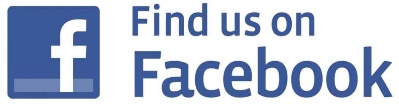 Heb je nog vragen, opmerkingen of bedenkingen, aarzel dan zeker niet om iemand van de leiding aan te spreken op een van onze activiteiten!Wij hopen samen met jullie en de leden er een fijn KLJ-jaar van te maken!Groetjes de leiding😊Zondag 15 september14u-17uStartactiviteit
-10, +10, +12+14, +16Zaterdag 21 septemberZondag 22 september 19u-22u14u-17u+14, +16-10, +10, +12Zaterdag 28 september + zondag 29 septemberLeidingweekend